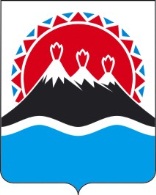  АГЕНТСТВО ПО ВНУТРЕННЕЙ ПОЛИТИКЕ КАМЧАТСКОГО КРАЯПРИКАЗ № 49-пг. Петропавловск-Камчатский                                            «18» марта 2019 года(в ред. приказа Агентства по внутренней политике Камчатского края от 27.08.2019 № 121-п)В целях реализации постановления Правительства Камчатского края 
от 06.03.2019 № 102-П «Об утверждении Порядка предоставления из краевого бюджета субсидий социально ориентированным некоммерческим организациям в Камчатском крае в целях финансового обеспечения затрат на материально-техническое обеспечение уставной деятельности» (далее - Порядок)ПРИКАЗЫВАЮ:1. Утвердить форму заявки на предоставление из краевого бюджета субсидии социально ориентированным некоммерческим организациям в Камчатском крае в целях финансового обеспечения затрат на материально-техническое обеспечение уставной деятельности согласно приложению к настоящему приказу.2. Настоящий приказ вступает в силу со дня его подписания.Руководитель Агентства                                                                       И.В. Гуляев Заявка на предоставление из краевого бюджета субсидии социально ориентированным некоммерческим организациям в Камчатском крае в целях финансового обеспечения затрат на материально-техническое обеспечение уставной деятельностиСведения о социально ориентированной некоммерческой организации (далее – СОНКО):Полное наименование СОНКО: ___________________________________ФИО руководителя: _____________________________________________ФИО бухгалтера: _______________________________________________Дата регистрации:_______________________________________________ОГРН: _______________________________________________________ИНН/КПП: ___________________________________________________Контактное лицо (ФИО, должность): ______________________________Контактные телефоны: __________________________________________Факс: _______________ e-mail: ___________________________________Юридический адрес (адрес местонахождения): ______________________Фактический адрес: _____________________________________________Банковские реквизиты: ________________________________________Направление деятельности в соответствии с уставом СОНКО _____________;СОНКО включены в реестр некоммерческих организаций – исполнителей общественно полезных услуг либо в реестр поставщиков социальных услуг (нужное выделить).Запрашиваемый размер субсидии с указанием размера долевого финансирования за счет собственных и привлеченных средств СОНКО (при наличии) ______________.Ссылки на размещение отчетов о деятельности СОНКО на общедоступных сайтах в информационно-телекоммуникационной сети «Интернет» либо в средствах массовой информации в течение календарного года, предшествующего дате подачи заявки __________________________________________Средняя годовая численность получателей услуг, предоставленных СОНКО за три года, предшествующих дате подачи заявки на предоставление субсидии_______________________________________________________. Смета расходов на развитие материально-технического обеспечения СОНКО:Адрес местонахождения/хранения оборудования, приобретенного за счет средств субсидии _____________________________________________.  К заявлению прилагаются:1. Справка, подписанная руководителем СОНКО, подтверждающая соответствие СОНКО условиям, указанным в пункте 1 части 6 Порядка;2. Копии учредительных документов СОНКО, заверенные в установленном порядке.М.П. ___________/________________________/                        подпись                                                   ФИО     "_____" ____________________ 20____ г.Об утверждении формы заявки на предоставление из краевого бюджета субсидии социально ориентированным некоммерческим организациям в Камчатском крае в целях финансового обеспечения затрат на материально-техническое обеспечение уставной деятельностиПриложение к приказу Агентства по внутренней политике Камчатского края от 18.03.2019 № 49-пДатаИсх. №В  Агентство по внутренней политике Камчатского края № п/пНаименование материально-технического обеспечения (оборудование)ПредназначениеКоличество (шт.)Наименование общественно полезной услуги, при оказании которой используется обеспечение (оборудование)Запрашиваемые средства (тыс. рублей)Запрашиваемые средства (тыс. рублей)№ п/пНаименование материально-технического обеспечения (оборудование)ПредназначениеКоличество (шт.)Наименование общественно полезной услуги, при оказании которой используется обеспечение (оборудование)Средства субсидииСобственные средства